Professionals training on responding to multiple forms of violence against BME women and girlsTIME: 9.00-17.00        Training Venue: Highlight the date and location you want to attend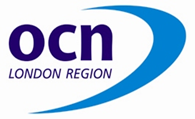 Delegate details; please fill in the table below (please print):Lunch and refreshments will be provided.  Data Protection: By entering your details in the fields above, you agree to allow FORWARD to contact you regarding our products and services.  If you do NOT wish to receive such communications, please tick 	Booking Condition:  Your place will be confirmed upon receipt of completed booking form. Booking Closes on: Monday 30th September. Special arrangements:  If you have any special requirements such as wheelchair access, dietary needs (vegan, vegetarian etc.) please let us know in advance by contacting Yvette Robbin Coker on 0208 960 4000 or via email: Yvette@forwarduk.org.uk Registrations cannot be processed without a signature.I have read the registration policy above and agree with terms and conditions.Name:  ________________________________			Date: _____________Signature: _____________________________ Terms and Conditions of Training1. COURSE BOOKINGSBookings may be made by telephone but must be confirmed in writing by completing the booking form which can be mailed to FORWARD electronically or posted. Please indicate which location you prefer. On occasion, unforeseen circumstances may require us to cancel a course. In such cases, FORWARD will give as much notice as possible2. LATE ARRIVAL/MISSED SESSIONSIf you arrive late for a course or are absent from any session, we reserve the right to refuse your entry for training, if we feel you will gain insufficient knowledge or skill in the time remaining. All are required to meet the full number of hours unless prior arrangements have been made. BRISTOL: 25th OCTOBER LONDON: 9th & 22nd  OctoberBirmingham 31st October General enquiries: 0208 960 4000 Yvette@forwarduk.org.ukTitle (Mr/ Mrs/ Miss/Ms)NameJob TitleOrganisation\ sectorEmail AddressPhone NumberAddressHow did you hear about this training?  